Kappa Mu EpsilonMathematics Honor SocietyNational Council 2021 – 23Kappa Mu EpsilonMathematics Honor SocietyNational Council 2021 – 23Kappa Mu EpsilonMathematics Honor SocietyNational Council 2021 – 23Kappa Mu EpsilonMathematics Honor SocietyNational Council 2021 – 23Kappa Mu EpsilonMathematics Honor SocietyNational Council 2021 – 23Kappa Mu EpsilonMathematics Honor SocietyNational Council 2021 – 23Kappa Mu EpsilonMathematics Honor SocietyNational Council 2021 – 23Kappa Mu EpsilonMathematics Honor SocietyNational Council 2021 – 23Kappa Mu EpsilonMathematics Honor SocietyNational Council 2021 – 23Kappa Mu EpsilonMathematics Honor SocietyNational Council 2021 – 23Kappa Mu EpsilonMathematics Honor SocietyNational Council 2021 – 23Kappa Mu EpsilonMathematics Honor SocietyNational Council 2021 – 23Kappa Mu EpsilonMathematics Honor SocietyNational Council 2021 – 23Kappa Mu EpsilonMathematics Honor SocietyNational Council 2021 – 23Kappa Mu EpsilonMathematics Honor SocietyNational Council 2021 – 23Dr. Don ToshKME PresidentDept. of Naturaland Applied Sciences Evangel UniversitySpringfield, MO  65802Dr. Don ToshKME PresidentDept. of Naturaland Applied Sciences Evangel UniversitySpringfield, MO  65802Dr. Don ToshKME PresidentDept. of Naturaland Applied Sciences Evangel UniversitySpringfield, MO  65802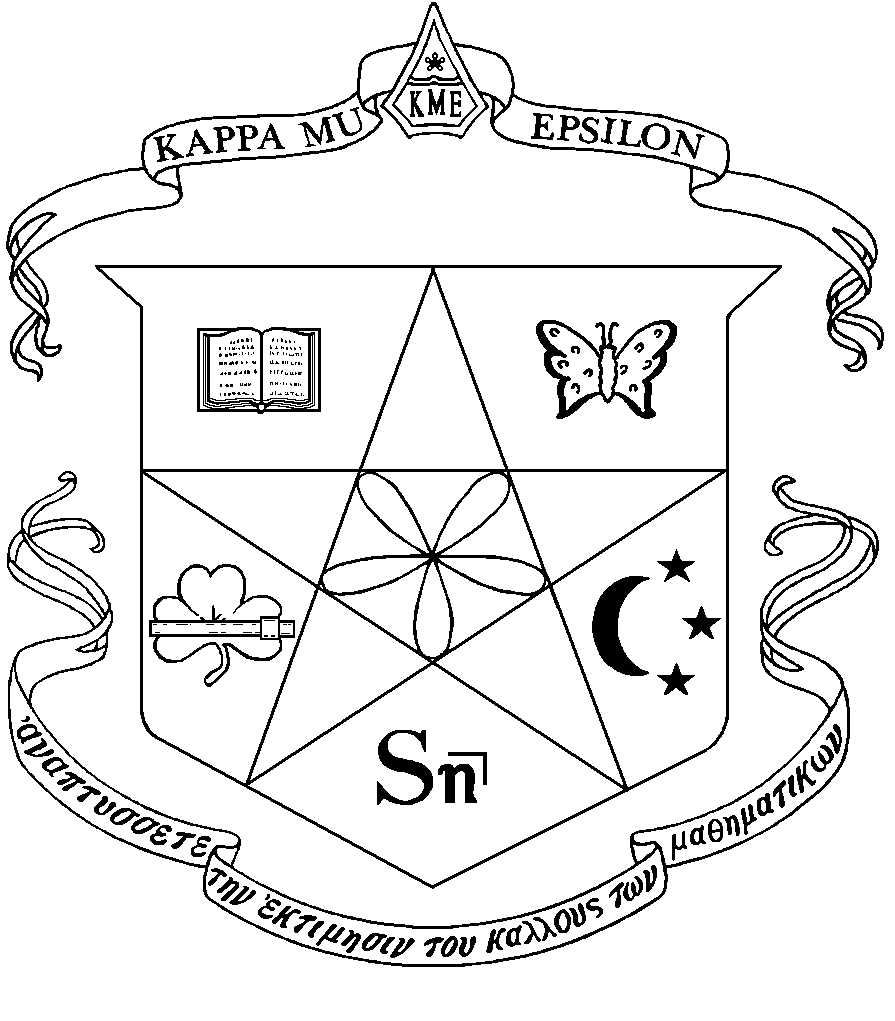 Prof. Steven ShattuckKME SecretarySchool of Computer Scienceand MathematicsUniv. of Central MissouriWarrensburg, MO 64093Prof. Steven ShattuckKME SecretarySchool of Computer Scienceand MathematicsUniv. of Central MissouriWarrensburg, MO 64093Prof. Steven ShattuckKME SecretarySchool of Computer Scienceand MathematicsUniv. of Central MissouriWarrensburg, MO 64093Prof. Steven ShattuckKME SecretarySchool of Computer Scienceand MathematicsUniv. of Central MissouriWarrensburg, MO 64093Prof. Steven ShattuckKME SecretarySchool of Computer Scienceand MathematicsUniv. of Central MissouriWarrensburg, MO 64093Prof. Steven ShattuckKME SecretarySchool of Computer Scienceand MathematicsUniv. of Central MissouriWarrensburg, MO 64093Prof. Steven ShattuckKME SecretarySchool of Computer Scienceand MathematicsUniv. of Central MissouriWarrensburg, MO 64093Dr. Scott ThuongKME President-ElectDept. of Mathematics Pittsburg State UniversityPittsburg, KS  66762Dr. Scott ThuongKME President-ElectDept. of Mathematics Pittsburg State UniversityPittsburg, KS  66762Dr. Scott ThuongKME President-ElectDept. of Mathematics Pittsburg State UniversityPittsburg, KS  66762Dr. David DempseyKME TreasurerMCIS DepartmentJacksonville State UniversityJacksonville, AL  36265Dr. David DempseyKME TreasurerMCIS DepartmentJacksonville State UniversityJacksonville, AL  36265Dr. David DempseyKME TreasurerMCIS DepartmentJacksonville State UniversityJacksonville, AL  36265Dr. David DempseyKME TreasurerMCIS DepartmentJacksonville State UniversityJacksonville, AL  36265Dr. David DempseyKME TreasurerMCIS DepartmentJacksonville State UniversityJacksonville, AL  36265Dr. David DempseyKME TreasurerMCIS DepartmentJacksonville State UniversityJacksonville, AL  36265Dr. David DempseyKME TreasurerMCIS DepartmentJacksonville State UniversityJacksonville, AL  36265Dr. Mark HughesKME HistorianDept. of Mathematics Frostburg State UniversityFrostburg, MD  21532Dr. Mark HughesKME HistorianDept. of Mathematics Frostburg State UniversityFrostburg, MD  21532Dr. Mark HughesKME HistorianDept. of Mathematics Frostburg State UniversityFrostburg, MD  21532Dr. John SnowKME WebmasterDept. of Mathematics Univ. of Mary Hardin–BaylorBelton, TX  76513Dr. John SnowKME WebmasterDept. of Mathematics Univ. of Mary Hardin–BaylorBelton, TX  76513Dr. John SnowKME WebmasterDept. of Mathematics Univ. of Mary Hardin–BaylorBelton, TX  76513Dr. John SnowKME WebmasterDept. of Mathematics Univ. of Mary Hardin–BaylorBelton, TX  76513Dr. John SnowKME WebmasterDept. of Mathematics Univ. of Mary Hardin–BaylorBelton, TX  76513Dr. John SnowKME WebmasterDept. of Mathematics Univ. of Mary Hardin–BaylorBelton, TX  76513Dr. John SnowKME WebmasterDept. of Mathematics Univ. of Mary Hardin–BaylorBelton, TX  76513http://www.kappamuepsilon.orgFounded 1931Member of the Association of College Honor Societieshttp://www.kappamuepsilon.orgFounded 1931Member of the Association of College Honor Societieshttp://www.kappamuepsilon.orgFounded 1931Member of the Association of College Honor Societieshttp://www.kappamuepsilon.orgFounded 1931Member of the Association of College Honor Societieshttp://www.kappamuepsilon.orgFounded 1931Member of the Association of College Honor Societieshttp://www.kappamuepsilon.orgFounded 1931Member of the Association of College Honor Societieshttp://www.kappamuepsilon.orgFounded 1931Member of the Association of College Honor Societieshttp://www.kappamuepsilon.orgFounded 1931Member of the Association of College Honor Societieshttp://www.kappamuepsilon.orgFounded 1931Member of the Association of College Honor Societieshttp://www.kappamuepsilon.orgFounded 1931Member of the Association of College Honor Societieshttp://www.kappamuepsilon.orgFounded 1931Member of the Association of College Honor Societieshttp://www.kappamuepsilon.orgFounded 1931Member of the Association of College Honor Societieshttp://www.kappamuepsilon.orgFounded 1931Member of the Association of College Honor Societieshttp://www.kappamuepsilon.orgFounded 1931Member of the Association of College Honor Societieshttp://www.kappamuepsilon.orgFounded 1931Member of the Association of College Honor Societieshttp://www.kappamuepsilon.orgFounded 1931Member of the Association of College Honor Societieshttp://www.kappamuepsilon.orgFounded 1931Member of the Association of College Honor Societieshttp://www.kappamuepsilon.orgFounded 1931Member of the Association of College Honor Societieshttp://www.kappamuepsilon.orgFounded 1931Member of the Association of College Honor Societieshttp://www.kappamuepsilon.orgFounded 1931Member of the Association of College Honor Societieshttp://www.kappamuepsilon.orgFounded 1931Member of the Association of College Honor Societieshttp://www.kappamuepsilon.orgFounded 1931Member of the Association of College Honor Societieshttp://www.kappamuepsilon.orgFounded 1931Member of the Association of College Honor Societieshttp://www.kappamuepsilon.orgFounded 1931Member of the Association of College Honor Societieshttp://www.kappamuepsilon.orgFounded 1931Member of the Association of College Honor SocietiesTO:KME Corresponding SecretariesKME Corresponding SecretariesKME Corresponding SecretariesKME Corresponding SecretariesKME Corresponding SecretariesKME Corresponding SecretariesKME Corresponding SecretariesKME Corresponding SecretariesKME Corresponding SecretariesKME Corresponding SecretariesKME Corresponding SecretariesKME Corresponding SecretariesKME Corresponding SecretariesKME Corresponding SecretariesKME Corresponding SecretariesKME Corresponding SecretariesKME Corresponding SecretariesKME Corresponding SecretariesKME Corresponding SecretariesKME Corresponding SecretariesKME Corresponding SecretariesFROM:Mark Hughes, National Historian, Kappa Mu EpsilonMathematics Department, Frostburg State University, Frostburg, MD 21532mhughes@frostburg.eduMark Hughes, National Historian, Kappa Mu EpsilonMathematics Department, Frostburg State University, Frostburg, MD 21532mhughes@frostburg.eduMark Hughes, National Historian, Kappa Mu EpsilonMathematics Department, Frostburg State University, Frostburg, MD 21532mhughes@frostburg.eduMark Hughes, National Historian, Kappa Mu EpsilonMathematics Department, Frostburg State University, Frostburg, MD 21532mhughes@frostburg.eduMark Hughes, National Historian, Kappa Mu EpsilonMathematics Department, Frostburg State University, Frostburg, MD 21532mhughes@frostburg.eduMark Hughes, National Historian, Kappa Mu EpsilonMathematics Department, Frostburg State University, Frostburg, MD 21532mhughes@frostburg.eduMark Hughes, National Historian, Kappa Mu EpsilonMathematics Department, Frostburg State University, Frostburg, MD 21532mhughes@frostburg.eduMark Hughes, National Historian, Kappa Mu EpsilonMathematics Department, Frostburg State University, Frostburg, MD 21532mhughes@frostburg.eduMark Hughes, National Historian, Kappa Mu EpsilonMathematics Department, Frostburg State University, Frostburg, MD 21532mhughes@frostburg.eduMark Hughes, National Historian, Kappa Mu EpsilonMathematics Department, Frostburg State University, Frostburg, MD 21532mhughes@frostburg.eduMark Hughes, National Historian, Kappa Mu EpsilonMathematics Department, Frostburg State University, Frostburg, MD 21532mhughes@frostburg.eduMark Hughes, National Historian, Kappa Mu EpsilonMathematics Department, Frostburg State University, Frostburg, MD 21532mhughes@frostburg.eduMark Hughes, National Historian, Kappa Mu EpsilonMathematics Department, Frostburg State University, Frostburg, MD 21532mhughes@frostburg.eduMark Hughes, National Historian, Kappa Mu EpsilonMathematics Department, Frostburg State University, Frostburg, MD 21532mhughes@frostburg.eduMark Hughes, National Historian, Kappa Mu EpsilonMathematics Department, Frostburg State University, Frostburg, MD 21532mhughes@frostburg.eduMark Hughes, National Historian, Kappa Mu EpsilonMathematics Department, Frostburg State University, Frostburg, MD 21532mhughes@frostburg.eduMark Hughes, National Historian, Kappa Mu EpsilonMathematics Department, Frostburg State University, Frostburg, MD 21532mhughes@frostburg.eduMark Hughes, National Historian, Kappa Mu EpsilonMathematics Department, Frostburg State University, Frostburg, MD 21532mhughes@frostburg.eduMark Hughes, National Historian, Kappa Mu EpsilonMathematics Department, Frostburg State University, Frostburg, MD 21532mhughes@frostburg.eduMark Hughes, National Historian, Kappa Mu EpsilonMathematics Department, Frostburg State University, Frostburg, MD 21532mhughes@frostburg.eduMark Hughes, National Historian, Kappa Mu EpsilonMathematics Department, Frostburg State University, Frostburg, MD 21532mhughes@frostburg.eduRE:CHAPTER NEWS FOR SEMESTER _ ______________________CHAPTER NEWS FOR SEMESTER _ ______________________CHAPTER NEWS FOR SEMESTER _ ______________________CHAPTER NEWS FOR SEMESTER _ ______________________CHAPTER NEWS FOR SEMESTER _ ______________________CHAPTER NEWS FOR SEMESTER _ ______________________CHAPTER NEWS FOR SEMESTER _ ______________________CHAPTER NEWS FOR SEMESTER _ ______________________CHAPTER NEWS FOR SEMESTER _ ______________________CHAPTER NEWS FOR SEMESTER _ ______________________CHAPTER NEWS FOR SEMESTER _ ______________________CHAPTER NEWS FOR SEMESTER _ ______________________CHAPTER NEWS FOR SEMESTER _ ______________________CHAPTER NEWS FOR SEMESTER _ ______________________CHAPTER NEWS FOR SEMESTER _ ______________________CHAPTER NEWS FOR SEMESTER _ ______________________CHAPTER NEWS FOR SEMESTER _ ______________________CHAPTER NEWS FOR SEMESTER _ ______________________CHAPTER NEWS FOR SEMESTER _ ______________________CHAPTER NEWS FOR SEMESTER _ ______________________CHAPTER NEWS FOR SEMESTER _ ______________________Please complete the following report and return it to the national historian Mark Hughes within 2 weeks of the end of the semester. (reports are accepted after that date also).   An e-mail response is preferred (mhughes@frostburg.edu).  A copy of the report will be permanently stored and the edited information will be published in the Chapter News section of The Pentagon. Please complete the following report and return it to the national historian Mark Hughes within 2 weeks of the end of the semester. (reports are accepted after that date also).   An e-mail response is preferred (mhughes@frostburg.edu).  A copy of the report will be permanently stored and the edited information will be published in the Chapter News section of The Pentagon. Please complete the following report and return it to the national historian Mark Hughes within 2 weeks of the end of the semester. (reports are accepted after that date also).   An e-mail response is preferred (mhughes@frostburg.edu).  A copy of the report will be permanently stored and the edited information will be published in the Chapter News section of The Pentagon. Please complete the following report and return it to the national historian Mark Hughes within 2 weeks of the end of the semester. (reports are accepted after that date also).   An e-mail response is preferred (mhughes@frostburg.edu).  A copy of the report will be permanently stored and the edited information will be published in the Chapter News section of The Pentagon. Please complete the following report and return it to the national historian Mark Hughes within 2 weeks of the end of the semester. (reports are accepted after that date also).   An e-mail response is preferred (mhughes@frostburg.edu).  A copy of the report will be permanently stored and the edited information will be published in the Chapter News section of The Pentagon. Please complete the following report and return it to the national historian Mark Hughes within 2 weeks of the end of the semester. (reports are accepted after that date also).   An e-mail response is preferred (mhughes@frostburg.edu).  A copy of the report will be permanently stored and the edited information will be published in the Chapter News section of The Pentagon. Please complete the following report and return it to the national historian Mark Hughes within 2 weeks of the end of the semester. (reports are accepted after that date also).   An e-mail response is preferred (mhughes@frostburg.edu).  A copy of the report will be permanently stored and the edited information will be published in the Chapter News section of The Pentagon. Please complete the following report and return it to the national historian Mark Hughes within 2 weeks of the end of the semester. (reports are accepted after that date also).   An e-mail response is preferred (mhughes@frostburg.edu).  A copy of the report will be permanently stored and the edited information will be published in the Chapter News section of The Pentagon. Please complete the following report and return it to the national historian Mark Hughes within 2 weeks of the end of the semester. (reports are accepted after that date also).   An e-mail response is preferred (mhughes@frostburg.edu).  A copy of the report will be permanently stored and the edited information will be published in the Chapter News section of The Pentagon. Please complete the following report and return it to the national historian Mark Hughes within 2 weeks of the end of the semester. (reports are accepted after that date also).   An e-mail response is preferred (mhughes@frostburg.edu).  A copy of the report will be permanently stored and the edited information will be published in the Chapter News section of The Pentagon. Please complete the following report and return it to the national historian Mark Hughes within 2 weeks of the end of the semester. (reports are accepted after that date also).   An e-mail response is preferred (mhughes@frostburg.edu).  A copy of the report will be permanently stored and the edited information will be published in the Chapter News section of The Pentagon. Please complete the following report and return it to the national historian Mark Hughes within 2 weeks of the end of the semester. (reports are accepted after that date also).   An e-mail response is preferred (mhughes@frostburg.edu).  A copy of the report will be permanently stored and the edited information will be published in the Chapter News section of The Pentagon. Please complete the following report and return it to the national historian Mark Hughes within 2 weeks of the end of the semester. (reports are accepted after that date also).   An e-mail response is preferred (mhughes@frostburg.edu).  A copy of the report will be permanently stored and the edited information will be published in the Chapter News section of The Pentagon. Please complete the following report and return it to the national historian Mark Hughes within 2 weeks of the end of the semester. (reports are accepted after that date also).   An e-mail response is preferred (mhughes@frostburg.edu).  A copy of the report will be permanently stored and the edited information will be published in the Chapter News section of The Pentagon. Please complete the following report and return it to the national historian Mark Hughes within 2 weeks of the end of the semester. (reports are accepted after that date also).   An e-mail response is preferred (mhughes@frostburg.edu).  A copy of the report will be permanently stored and the edited information will be published in the Chapter News section of The Pentagon. Please complete the following report and return it to the national historian Mark Hughes within 2 weeks of the end of the semester. (reports are accepted after that date also).   An e-mail response is preferred (mhughes@frostburg.edu).  A copy of the report will be permanently stored and the edited information will be published in the Chapter News section of The Pentagon. Please complete the following report and return it to the national historian Mark Hughes within 2 weeks of the end of the semester. (reports are accepted after that date also).   An e-mail response is preferred (mhughes@frostburg.edu).  A copy of the report will be permanently stored and the edited information will be published in the Chapter News section of The Pentagon. Please complete the following report and return it to the national historian Mark Hughes within 2 weeks of the end of the semester. (reports are accepted after that date also).   An e-mail response is preferred (mhughes@frostburg.edu).  A copy of the report will be permanently stored and the edited information will be published in the Chapter News section of The Pentagon. Please complete the following report and return it to the national historian Mark Hughes within 2 weeks of the end of the semester. (reports are accepted after that date also).   An e-mail response is preferred (mhughes@frostburg.edu).  A copy of the report will be permanently stored and the edited information will be published in the Chapter News section of The Pentagon. Please complete the following report and return it to the national historian Mark Hughes within 2 weeks of the end of the semester. (reports are accepted after that date also).   An e-mail response is preferred (mhughes@frostburg.edu).  A copy of the report will be permanently stored and the edited information will be published in the Chapter News section of The Pentagon. Please complete the following report and return it to the national historian Mark Hughes within 2 weeks of the end of the semester. (reports are accepted after that date also).   An e-mail response is preferred (mhughes@frostburg.edu).  A copy of the report will be permanently stored and the edited information will be published in the Chapter News section of The Pentagon. Please complete the following report and return it to the national historian Mark Hughes within 2 weeks of the end of the semester. (reports are accepted after that date also).   An e-mail response is preferred (mhughes@frostburg.edu).  A copy of the report will be permanently stored and the edited information will be published in the Chapter News section of The Pentagon. State and Name of ChapterState and Name of ChapterState and Name of ChapterState and Name of ChapterState and Name of ChapterCollege or UniversityCollege or UniversityCollege or UniversityCollege or UniversityCollege or UniversityCity and StateCity and StateCity and StateCity and StateCity and StateFaculty SponsorFaculty SponsorFaculty SponsorFaculty SponsorFaculty SponsorFaculty Sponsor Email AddressFaculty Sponsor Email AddressFaculty Sponsor Email AddressFaculty Sponsor Email AddressFaculty Sponsor Email AddressTotal Number of Members (students and faculty) since the chapter began:  Total Number of Members (students and faculty) since the chapter began:  Total Number of Members (students and faculty) since the chapter began:  Total Number of Members (students and faculty) since the chapter began:  Total Number of Members (students and faculty) since the chapter began:  Total Number of Members (students and faculty) since the chapter began:  Total Number of Members (students and faculty) since the chapter began:  Total Number of Members (students and faculty) since the chapter began:  Total Number of Members (students and faculty) since the chapter began:  Total Number of Members (students and faculty) since the chapter began:  Total Number of Members (students and faculty) since the chapter began:  Total Number of Members (students and faculty) since the chapter began:  Total Number of Members (students and faculty) since the chapter began:  Total Number of Members (students and faculty) since the chapter began:  Total Number of Members (students and faculty) since the chapter began:  Total Number of Members (students and faculty) since the chapter began:  Total Number of Members (students and faculty) since the chapter began:  Number of New Members initiated during the ________    _______reported semester:                                                              Number of New Members initiated during the ________    _______reported semester:                                                              Number of New Members initiated during the ________    _______reported semester:                                                              Number of New Members initiated during the ________    _______reported semester:                                                              Number of New Members initiated during the ________    _______reported semester:                                                              Number of New Members initiated during the ________    _______reported semester:                                                              Number of New Members initiated during the ________    _______reported semester:                                                              Number of New Members initiated during the ________    _______reported semester:                                                              Number of New Members initiated during the ________    _______reported semester:                                                              Number of New Members initiated during the ________    _______reported semester:                                                              Number of New Members initiated during the ________    _______reported semester:                                                              Number of New Members initiated during the ________    _______reported semester:                                                              ChapterChapterPresidentPresidentOfficersOfficersVice PresidentVice PresidentVice PresidentVice PresidentVice PresidentForForSecretarySecretaryReportedReportedTreasurerTreasurerSemesterSemesterCorresponding SecretaryCorresponding SecretaryCorresponding SecretaryCorresponding SecretaryCorresponding SecretaryCorresponding SecretaryEmail addressEmail addressEmail addressEmail addressNumber of years that you have served as Corresponding SecretaryNumber of years that you have served as Corresponding SecretaryNumber of years that you have served as Corresponding SecretaryNumber of years that you have served as Corresponding SecretaryNumber of years that you have served as Corresponding SecretaryNumber of years that you have served as Corresponding SecretaryNumber of years that you have served as Corresponding SecretaryNumber of years that you have served as Corresponding SecretaryNumber of years that you have served as Corresponding SecretaryNumber of years that you have served as Corresponding SecretaryNumber of years that you have served as Corresponding SecretaryNumber of years that you have served as Corresponding SecretaryNumber of years that you have served as Corresponding SecretaryNumber of years that you have served as Corresponding SecretaryIs this a new corresponding secretary?Is this a new corresponding secretary?Is this a new corresponding secretary?Is this a new corresponding secretary?Is this a new corresponding secretary?Is this a new corresponding secretary?Is this a new corresponding secretary?Is this a new corresponding secretary?NoNoYesYour chapter report may include programs, meetings, activities and special news covering this semester.  You can add that text below this form, include it in an e-mail, or attach another document.  Even a sentence is acceptable.Your chapter report may include programs, meetings, activities and special news covering this semester.  You can add that text below this form, include it in an e-mail, or attach another document.  Even a sentence is acceptable.Your chapter report may include programs, meetings, activities and special news covering this semester.  You can add that text below this form, include it in an e-mail, or attach another document.  Even a sentence is acceptable.Your chapter report may include programs, meetings, activities and special news covering this semester.  You can add that text below this form, include it in an e-mail, or attach another document.  Even a sentence is acceptable.Your chapter report may include programs, meetings, activities and special news covering this semester.  You can add that text below this form, include it in an e-mail, or attach another document.  Even a sentence is acceptable.Your chapter report may include programs, meetings, activities and special news covering this semester.  You can add that text below this form, include it in an e-mail, or attach another document.  Even a sentence is acceptable.Your chapter report may include programs, meetings, activities and special news covering this semester.  You can add that text below this form, include it in an e-mail, or attach another document.  Even a sentence is acceptable.Your chapter report may include programs, meetings, activities and special news covering this semester.  You can add that text below this form, include it in an e-mail, or attach another document.  Even a sentence is acceptable.Your chapter report may include programs, meetings, activities and special news covering this semester.  You can add that text below this form, include it in an e-mail, or attach another document.  Even a sentence is acceptable.Your chapter report may include programs, meetings, activities and special news covering this semester.  You can add that text below this form, include it in an e-mail, or attach another document.  Even a sentence is acceptable.Your chapter report may include programs, meetings, activities and special news covering this semester.  You can add that text below this form, include it in an e-mail, or attach another document.  Even a sentence is acceptable.Your chapter report may include programs, meetings, activities and special news covering this semester.  You can add that text below this form, include it in an e-mail, or attach another document.  Even a sentence is acceptable.Your chapter report may include programs, meetings, activities and special news covering this semester.  You can add that text below this form, include it in an e-mail, or attach another document.  Even a sentence is acceptable.Your chapter report may include programs, meetings, activities and special news covering this semester.  You can add that text below this form, include it in an e-mail, or attach another document.  Even a sentence is acceptable.Your chapter report may include programs, meetings, activities and special news covering this semester.  You can add that text below this form, include it in an e-mail, or attach another document.  Even a sentence is acceptable.Your chapter report may include programs, meetings, activities and special news covering this semester.  You can add that text below this form, include it in an e-mail, or attach another document.  Even a sentence is acceptable.Your chapter report may include programs, meetings, activities and special news covering this semester.  You can add that text below this form, include it in an e-mail, or attach another document.  Even a sentence is acceptable.Your chapter report may include programs, meetings, activities and special news covering this semester.  You can add that text below this form, include it in an e-mail, or attach another document.  Even a sentence is acceptable.Your chapter report may include programs, meetings, activities and special news covering this semester.  You can add that text below this form, include it in an e-mail, or attach another document.  Even a sentence is acceptable.Your chapter report may include programs, meetings, activities and special news covering this semester.  You can add that text below this form, include it in an e-mail, or attach another document.  Even a sentence is acceptable.Your chapter report may include programs, meetings, activities and special news covering this semester.  You can add that text below this form, include it in an e-mail, or attach another document.  Even a sentence is acceptable.Your chapter report may include programs, meetings, activities and special news covering this semester.  You can add that text below this form, include it in an e-mail, or attach another document.  Even a sentence is acceptable.Submitted by:Submitted by:Submitted by:Submitted by: